大阪府商店街等モデル創出普及事業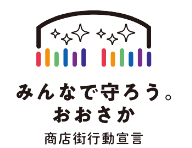 令和５年度第３回「商店街等モデル普及セミナー」～あらためて『地域コミュニティの担い手』としての商店街の在り方を考える～　実施結果レポート日　時	令和６年３月11日（月）から　（WEB視聴）対　象	商店街関係者及び商業振興に関わる市町村、商工会・商工会議所等の職員など大阪府では、商店街活性化のモデル創出と、その成果の普及に取り組んでいます。その一環として、地域商業の活性化に関する先進的な事例の共有や成果の普及を目的に、セミナーを開催しています。▶大阪商業大学　総合経営学部　加藤司教授、三津屋商店街振興組合　事務局員　福留小夏氏、北助松商店街振興組合　理事長　松尾美砂子氏によるパネルディスカッション。・Withコロナ、アフターコロナを経て商店街はどう変わったか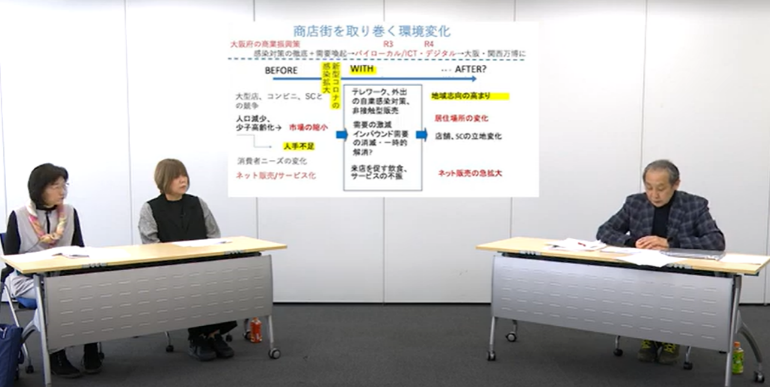 ・商店街での企画やイベントの取り組み、役員の高齢化や担い手不足について・商店街が＜まわりの人を巻き込む＞には、具体的に何をしたらよいか・地域コミュニティの担い手としての商店街の在り方と、大阪府内の商店街へのメッセージ第３部　＜セミナーの総括＞▶引き続き、大阪商業大学　総合経営学部　加藤司教授による総括。・商店街に期待される新たな役割について、「商店が集まる街」から「生活を支える街」という観点も重要であるという議論が起こっている。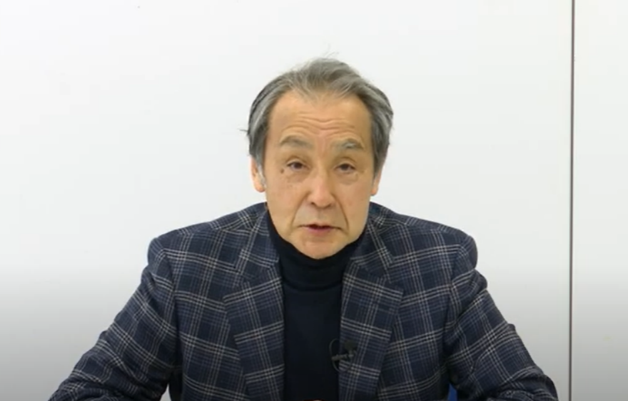 ・地域が活性化するためにひとつのプレイヤーとして商店街があり、他の組織とも一緒になって、商店街という場で地域の人が「自己実現」できる場を提供できれば、地域活性化に繋がる。・商店街は持続可能な地域を支える役割を担っており、他の組織と連携しながら、主役である地域の住民の暮らしを支え、地域の住民の様々な想いを実現していく場になることが期待される。